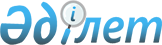 О подготовке и проведении рабочего визита Председателя Китайской Народной Республики Ху Цзиньтао в Республику КазахстанРаспоряжение Премьер-Министра Республики Казахстан от 10 декабря 2009 года № 168-р

      В целях подготовки и проведения рабочего визита Председателя Китайской Народной Республики Ху Цзиньтао в Республику Казахстан:



      1. Министерству иностранных дел Республики Казахстан обеспечить протокольно-организационные мероприятия по подготовке и проведению рабочего визита Председателя Китайской Народной Республики в Республику Казахстан в период с 12 по 13 декабря 2009 года в городе Астана (далее - визит).



      2. Управлению делами Президента Республики Казахстан (по согласованию) принять организационные меры по обслуживанию членов официальной делегации Китайской Народной Республики по формату "1+10", обеспечить финансирование расходов на проведение визита за счет средств, предусмотренных в республиканском бюджете на 2009 год по программам 001 "Обеспечение деятельности Главы государства, Премьер-Министра и других должностных лиц государственных органов" и 003 "Санитарно-эпидемиологическое благополучие населения на республиканском уровне" согласно приложению.



      3. Министерству внутренних дел Республики Казахстан, Службе охраны Президента Республики Казахстан (по согласованию), Комитету национальной безопасности Республики Казахстан (по согласованию) обеспечить безопасность членов официальной делегации Китайской Народной Республики в аэропорту города Астаны, в местах проживания и посещения, сопровождение по маршрутам следования, а также охрану специального самолета.



      4. Министерству транспорта и коммуникаций Республики Казахстан в установленном порядке обеспечить:



      совместно с Министерством обороны Республики Казахстан пролет специального самолета Председателя Китайской Народной Республики над территорией Республики Казахстан, посадку и вылет в аэропорту города Астаны;



      техническое обслуживание, стоянку и заправку специального самолета в аэропорту города Астаны.



      5. Министерству культуры и информации Республики Казахстан обеспечить освещение визита в средствах массовой информации, а также организовать концертную программу во время официального обеда от имени Президента Республики Казахстан.



      6. Акимату города Астаны обеспечить выполнение организационных мероприятий по встрече и проводам официальной делегации Китайской Народной Республики в аэропорту города Астаны, оформлению аэропорта и улиц, сопровождению в местах посещения, а также организацию культурной программы.



      7. Республиканской гвардии Республики Казахстан (по согласованию) принять участие в официальных церемониях встречи и проводов Председателя Китайской Народной Республики в аэропорту города Астаны.



      8. Пограничной службе Комитета национальной безопасности Республики Казахстан (по согласованию) обеспечить проверку документов членов делегации Китайской Народной Республики по упрощенной форме.



      9. Комитету таможенного контроля Министерства финансов Республики Казахстан (по согласованию) обеспечить пропуск делегации Китайской Народной Республики в льготном порядке, в соответствии с таможенным законодательством Республики Казахстан.



      10. Контроль за реализацией настоящего распоряжения возложить на Министерство иностранных дел Республики Казахстан.      Премьер-Министр                            К. Масимов

Приложение         

к распоряжению Премьер-Министра

Республики Казахстан   

от 10 декабря 2009 года № 168-р

Организационные меры по обеспечению и обслуживанию членов

официальной делегации Китайской Народной Республики

      1. Размещение членов официальной делегации Китайской Народной Республики (по формату 1+10) и сотрудников Службы охраны Президента Республики Казахстан в гостинице города Астаны.



      2. Изготовление печатной продукции (бейджи, программы визита, спецпропуска на автомобили, кувертные карты, пригласительные на прием).



      3. Организация чайного стола в аэропорту города Астаны при встрече и проводах официальной делегации Китайской Народной Республики.



      4. Организация приемов (завтраки, обеды, ужины) от имени Президента Республики Казахстан в честь Председателя Китайской Народной Республики в городе Астане.



      5. Приобретение подарков и сувениров для главы и членов официальной делегации.



      6. Цветочное оформление в местах проведения мероприятий.



      7. Транспортное обслуживание членов официальной делегации и сопровождающих лиц.



      8. Медицинское обслуживание членов официальной делегации и сопровождающих лиц.
					© 2012. РГП на ПХВ «Институт законодательства и правовой информации Республики Казахстан» Министерства юстиции Республики Казахстан
				